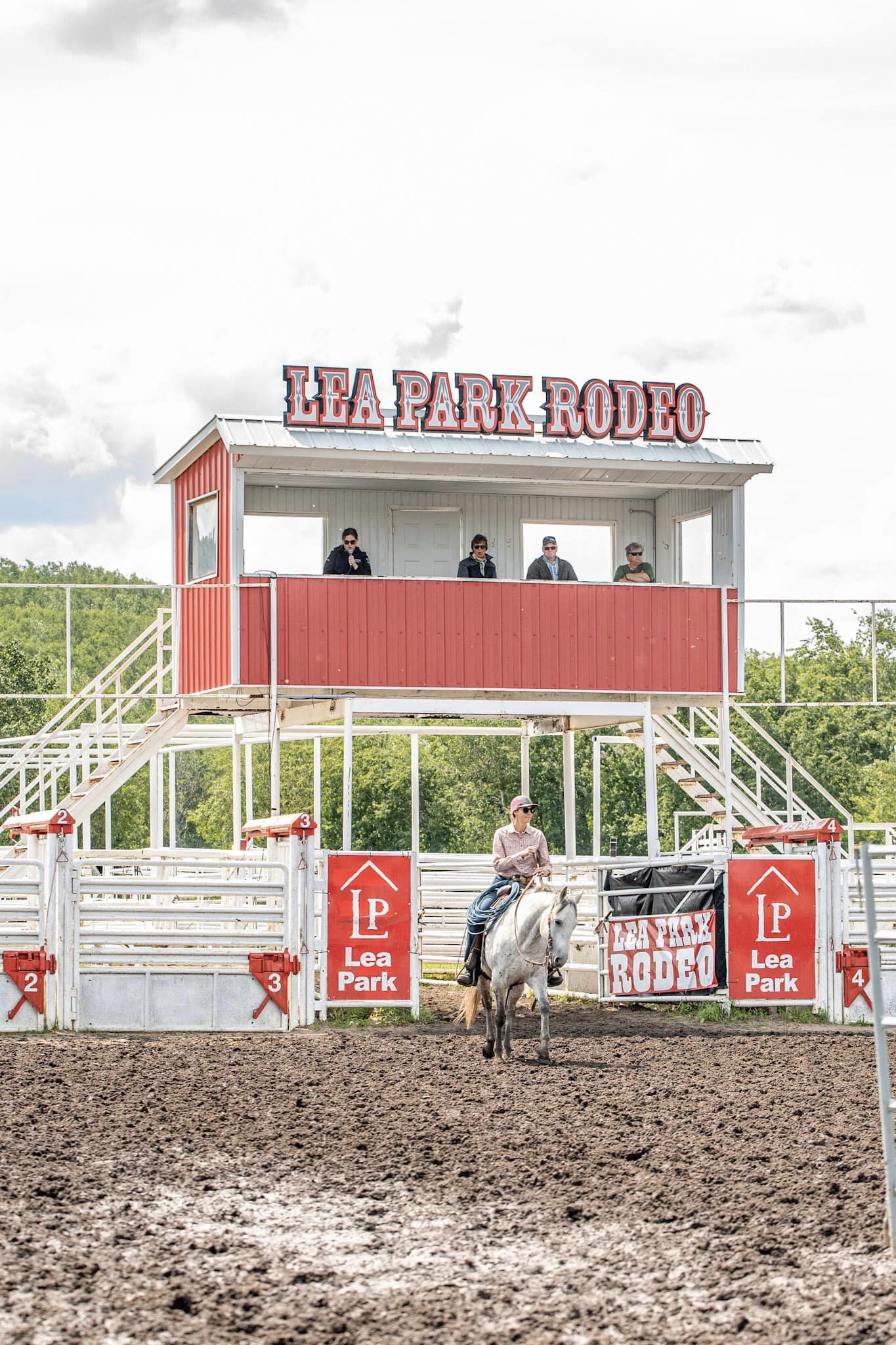 Photo Credit Circle E Photography-Jessie SelteLea Park Rodeo GroundsLocated 17km north of Marwayne along highway 897.  The Lea Park Rodeo grounds is the perfect location to host this event.  We are excited at the opportunity to use this facility again Located in Jubilee Park this venue is the perfect location to host this event again.  The 2022 CCDA Finals that we hosted here was an overwhelming success and we received great feedback from competitors and spectators.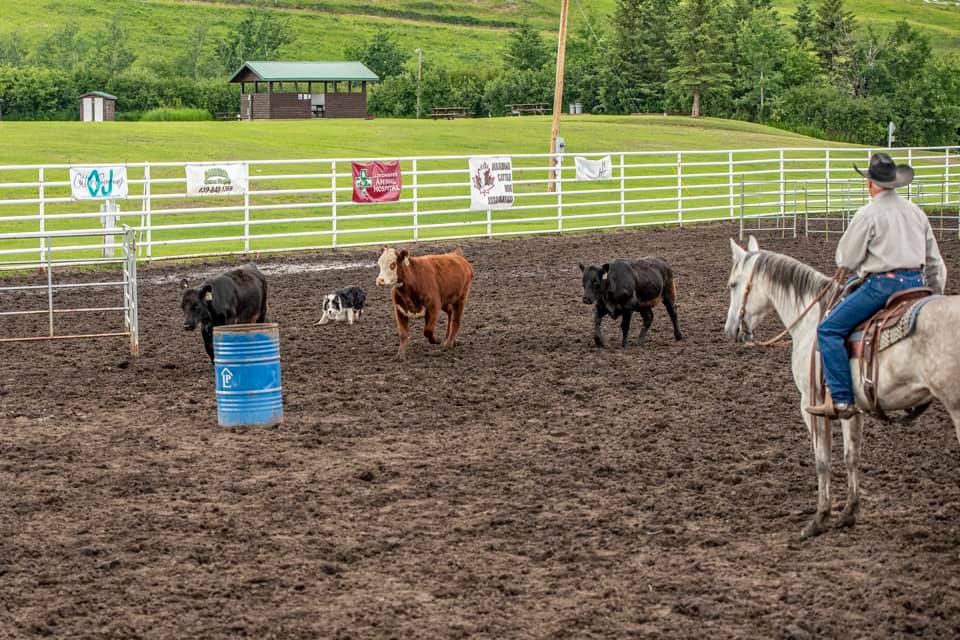 Why Sponsor the CCDA Finals?The CCDA Finals is the largest cattle dog event in Canada with close to 100 participants and spectators coming to support this trial.In past years the CCDA Finals have paid out thousands of dollars in prize money every year, enticing the best handlers and dogs to come and compete.Putting on an event of this magnitude is expensive, and we cannot do it without the generosity from the community.  This event gives sponsors great exposure for our local community but also Canadian wide recognition.  Sponsorship OpportunitiesGold Sponsor-$500Includes a sponsored obstacle that will be announced on the event livestreamCompany name and logo printed in the event programSilver Sponsor-$350Includes hanging company banner along the arena that will be announced in between runs.  Company name/logo printed in the event programBronze Sponsor-$200Includes company or individual name printed in the event programWe are extremely thankful to every sponsor that helps us with this event.  We truly could not put on this fantastic event without you.Please contact the Lloydminster Stock Dog Club to inquire about sponsorship opportunities.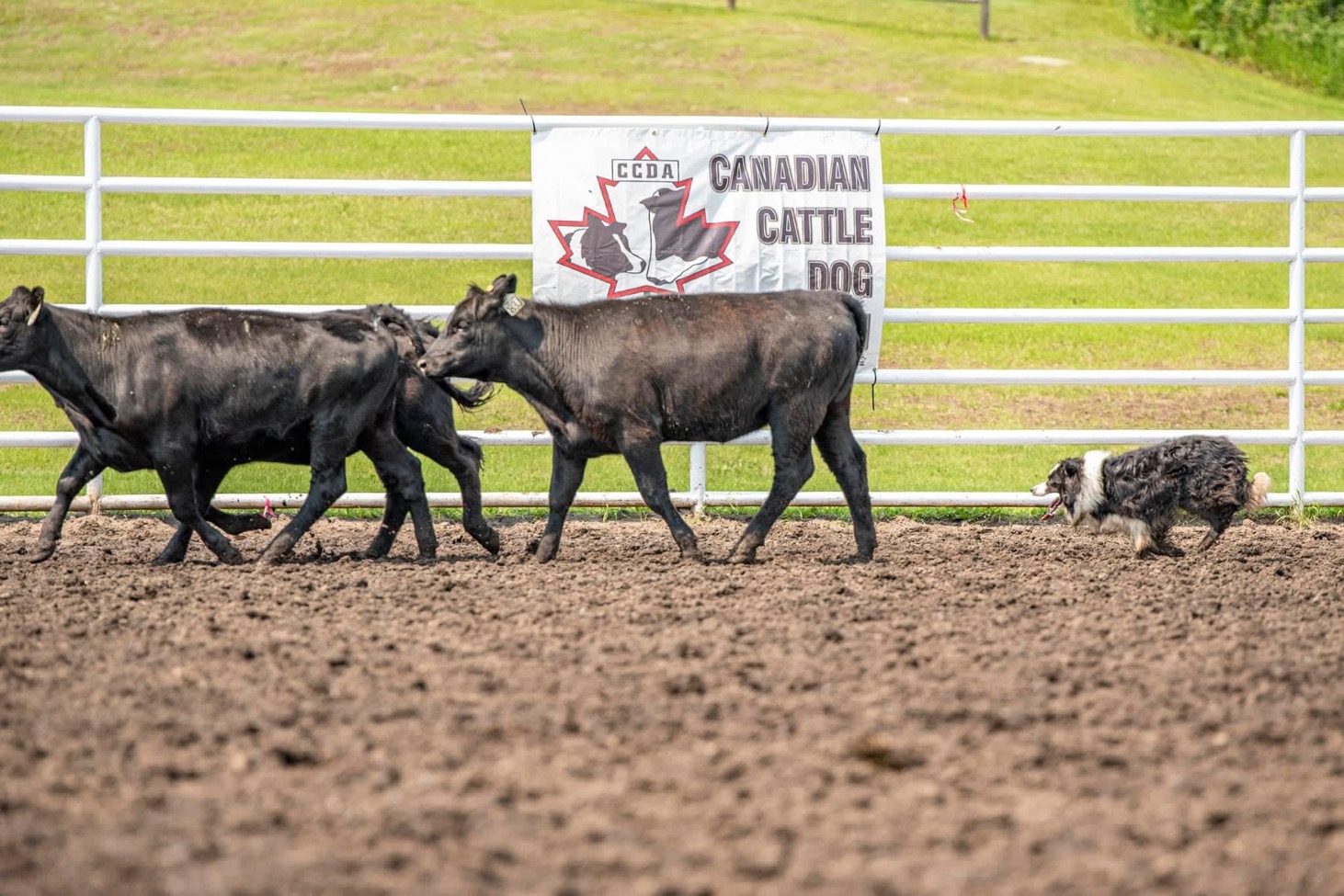 Cattle Dog TrialingCattle dog trialing consist of a handler and a working bred dog, moving a set of cattle through an obstacle course.  There are different levels of classes based on the handler’s experience (Open, Intermediate, Novice and Junior), age of the dog (Nursey is for dogs 3 and under) and the horseback class, where the handler is mounted on a horse and helps the dog move the cattle through the course.Trialing has evolved from using dogs for everyday ranch work.  Many handlers own a variety of stock and use dogs to help on their operations.  The ranch roots of this sport have created a unique but practical event for handlers to showcase what they can do with their dogs.Stock dog and cattle dog trialing is a fast growing sport, that is gaining new followers and participants every year.